Ministry of  Scientific and Higher Educationof Russian Federation Melentiev Energy Systems Instituteof Siberian Branch of the Russian Academy of SciencesESI SB RAS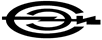 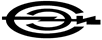 664033 Lermontov str., 130Irkutsk, RussiaTel. +7 (3952) 424700Fax. +7 (3952) 426796E-mail: info@isem.irk.ruhttp://isem.irk.ru  Date __________  No ______________